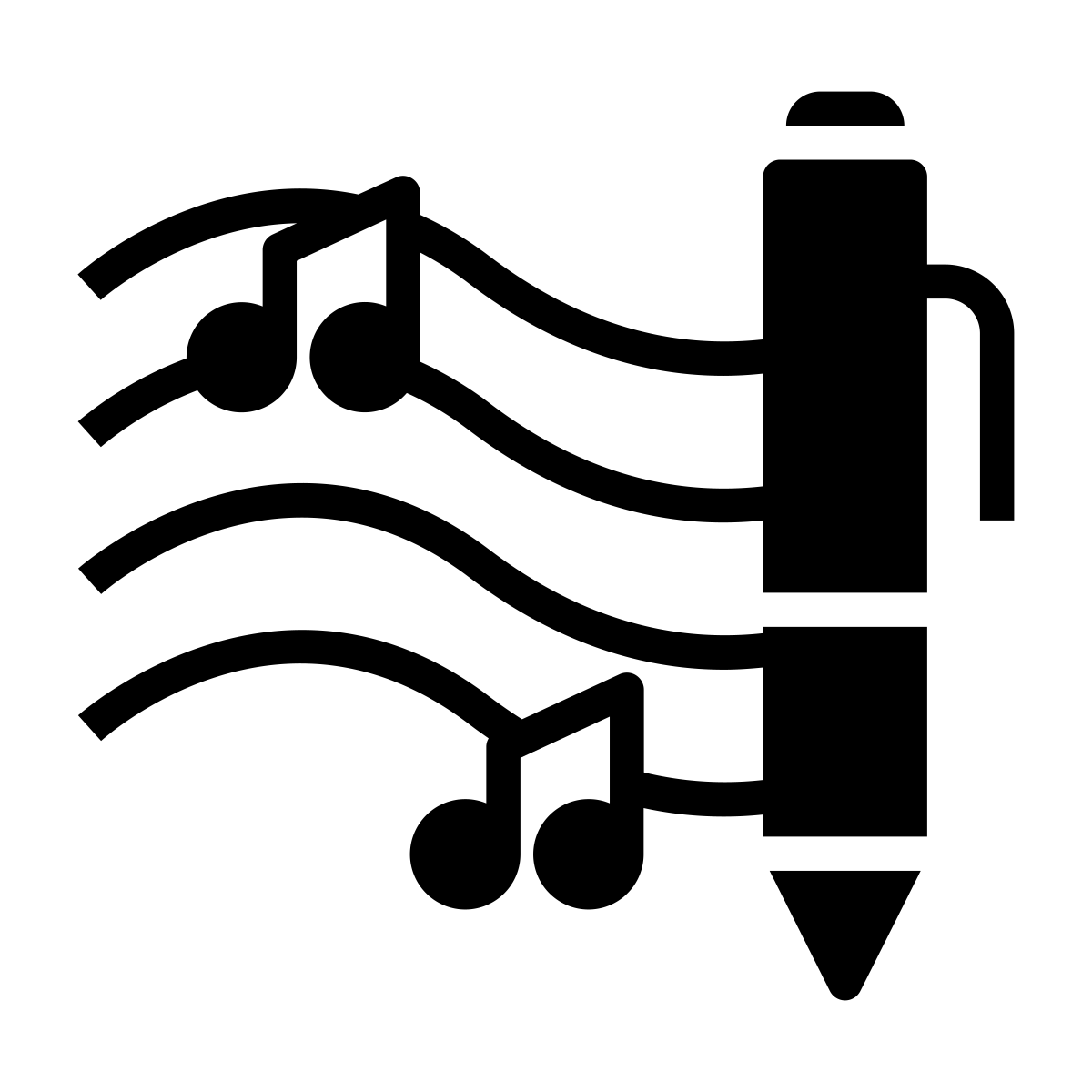 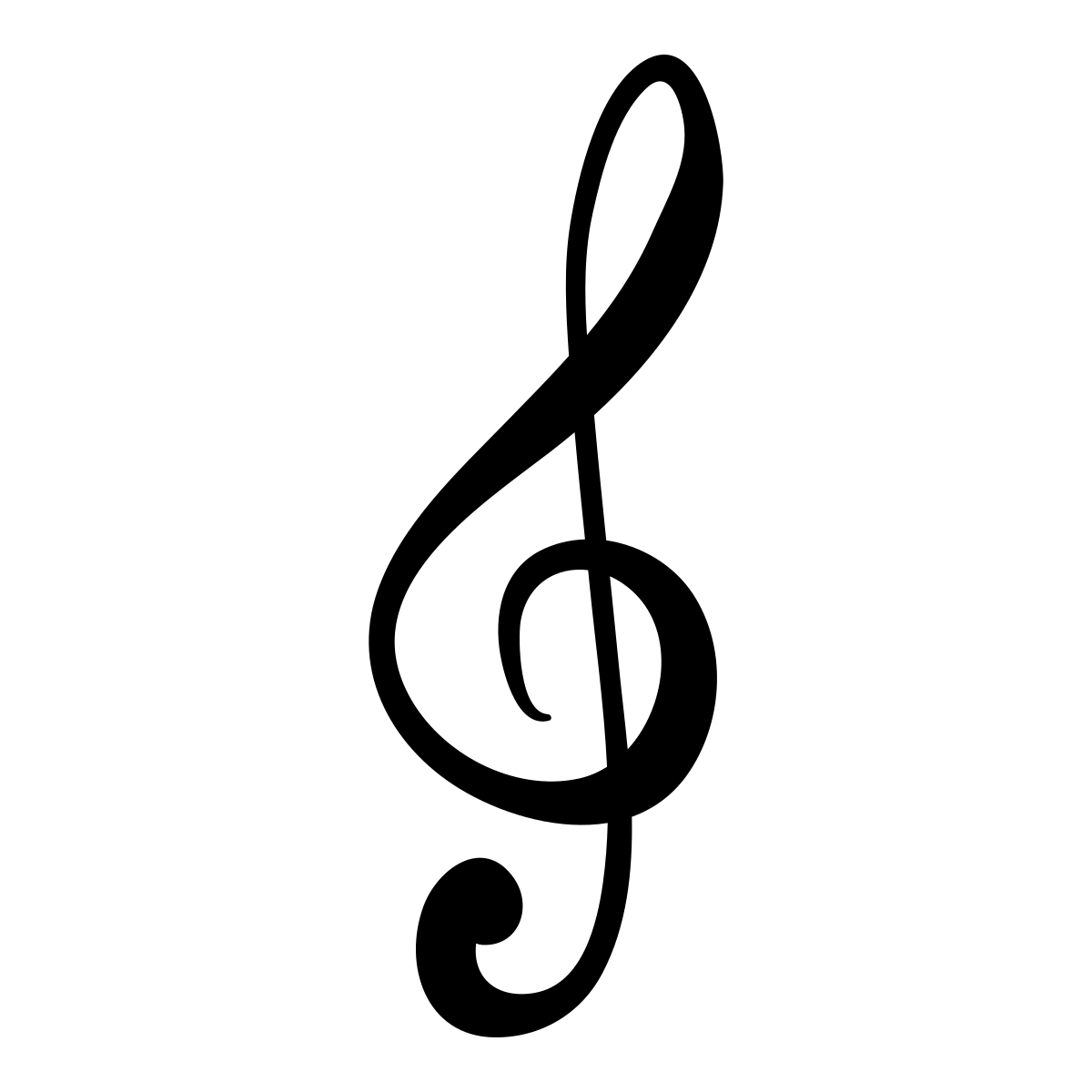 Krátké české zprávy: Rok české hudby 2024
Před poslechem:1.  Co znamenají následující výrazy? Použijte je ve větách. ▲ skladatel ▲ noty ▲ lidová hudba ▲ klasická hudba ▲ houslový klíčPři poslechu: 2. Vyberte, co je správně.1. Roky, které končí čtyřkou / čtyři, mají v souvislosti s českou hudbou zvláštní význam.2. V těchto letech si připomínáme výročí probuzení / narození nebo úmrtí nejvýznamnějších českých skladatelů.3. Mezi nejvýznamnější české skladatele patří Bedřich Smetana, Antonín Dvořák nebo Leoš / Tomáš Janáček4. Při příležitosti Roku české hudby se konají koncerty / festivaly. 5. Koncerty představují klasickou, lidovou a novou / moderní českou hudbu.Po poslechu:3. Povídejte si.1. Máte rádi hudbu? Jaký typ hudby je váš oblíbený? 2. Jaké české zpěváky, zpěvačky nebo skladatele znáte? 